RÁMCOVÁ SMLOUVA č. OP-23-00396/BES/EB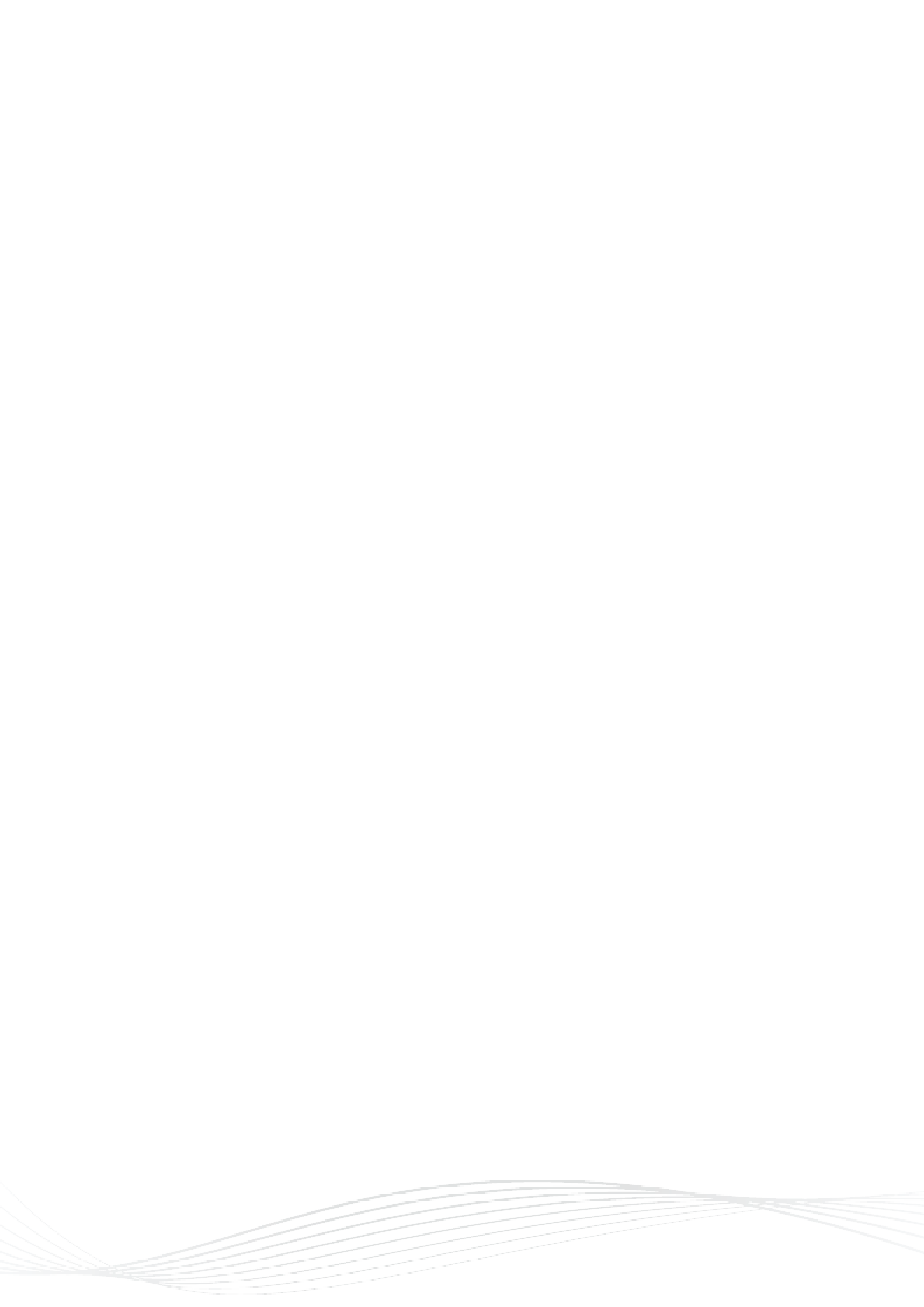 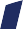 Smlouva uzavřená mezi: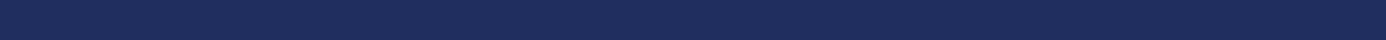 dále jen zmocněnecdále jen ista (na straně druhé)Předmětem této smlouvy je dodání zboží a/ nebo poskytnutí smluvního plnění, které jsou blíže vymezeny v dílčích smlouvách. Dílčí smlouvy tvoří jako přílohy nedílnou součást této rámcové smlouvy.Zákazník podpisem této smlouvy potvrzuje, že převzal a seznámil se s všeobecnými obchodními podmínkami společnosti ista Česká republika s.r.o. č. 1/2022, platnými od 1. 3. 2022, které jako příloha tvoří nedílnou součást této rámcové smlouvy i souvisejících dílčích smluv. Zákazník výslovně prohlašuje, že souhlasí s jejich obsahem a je jimi vázán.Další práva a povinnosti smluvních stran jsou uvedeny v dílčích smlouvách, všeobecných obchodních podmínkách a zvláštním ujednání.Smluvní strany dále uzavírají níže uvedené dílčí smlouvy, které jako přílohy tvoří nedílnou součást této rámcové smlouvy: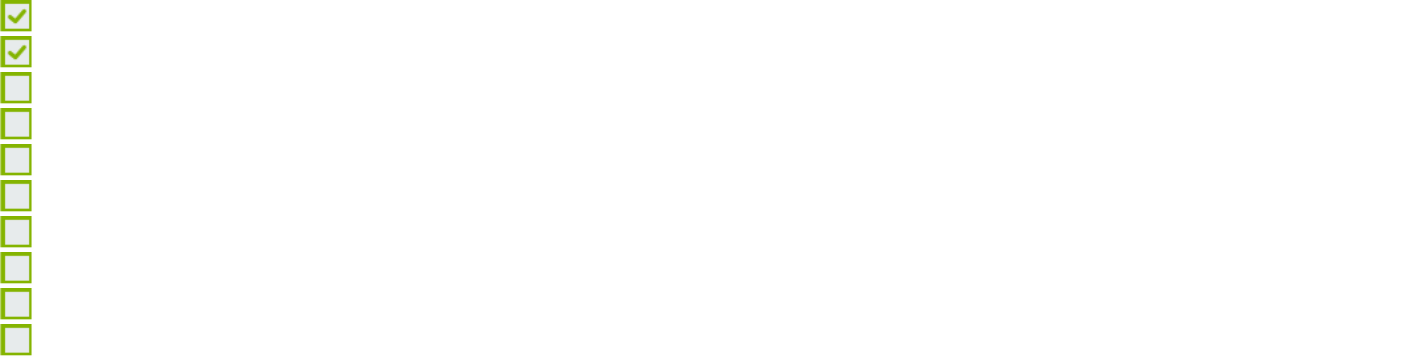 V  397 01 Písek	dne 9.2.2023	V Praze	dneza ZÁKAZNÍKA (jméno, podpis, razítko)	za společnost ista Česká republika s.r.o.xxxxx xxxxx, jednatelkaStrana 1/4Dílčí smlouva o dílo na dodávku a montáž vodoměrůPříloha č. 1	Rámcová smlouva č. OP-23-00396/BESVymezení obsahu smlouvy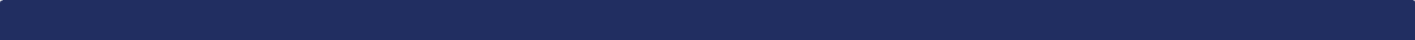 Vícepráce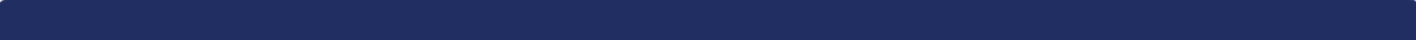 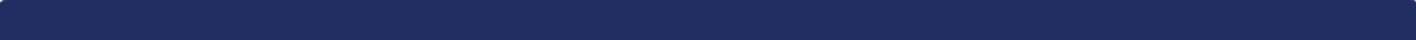 Realizace montáže se uskuteční do 6 měsíců od doručení smlouvy.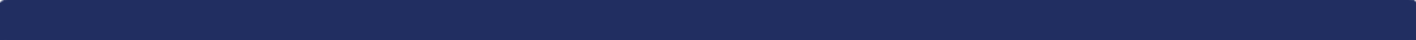 Další ujednání: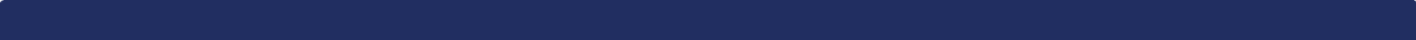 Smluvní strany se dohodly, že v předávacím protokole bude upřesněn počet skutečně dodaných a namontovaných prvků včetně případných vícenákladů (víceprací). Předávací protokol bude zároveň podkladem pro fakturaci předmětu díla a provedených víceprací.Zákazník podpisem této smlouvy potvrzuje, že převzal a seznámil se s všeobecnými obchodními podmínkami společnosti ista Česká republika s.r.o. č. 1/2022, platnými od 1. 3. 2022, které jako příloha tvoří nedílnou součást této rámcové smlouvy i souvisejících dílčích smluv. Zákazník výslovně prohlašuje, že souhlasí s jejich obsahem a je jimi vázán.V  397 01 Písek	dne 9.2.2023	V Praze	dneza ZÁKAZNÍKA (jméno, podpis, razítko)	za společnost ista Česká republika s.r.o.xxxxx xxxxx, jednatelkaStrana 2/4Dílčí smlouva o dílo na dodávku a montáž IRTNPříloha č. 2	Rámcová smlouva č. OP-23-00396/BESVymezení obsahu smlouvyVícepráce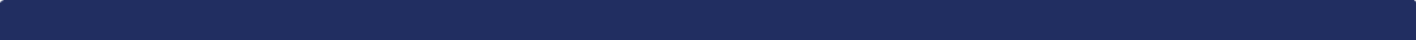 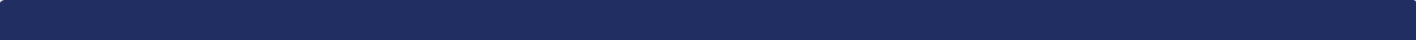 Realizace montáže se uskuteční do 6 měsíců od doručení smlouvy.Další ujednání: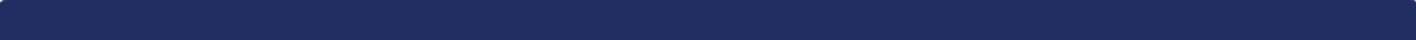 Smluvní strany se dohodly, že v předávacím protokole bude upřesněn počet skutečně dodaných a namontovaných prvků včetně případných vícenákladů (víceprací). Předávací protokol bude zároveň podkladem pro fakturaci předmětu díla a provedených víceprací.Zákazník podpisem této smlouvy potvrzuje, že převzal a seznámil se s všeobecnými obchodními podmínkami společnosti ista Česká republika s.r.o. č. 1/2022, platnými od 1. 3. 2022, které jako příloha tvoří nedílnou součást této rámcové smlouvy i souvisejících dílčích smluv. Zákazník výslovně prohlašuje, že souhlasí s jejich obsahem a je jimi vázán.V  397 01 Písek	dne 9.2.2023	V Praze	dneza ZÁKAZNÍKA (jméno, podpis, razítko)	za společnost ista Česká republika s.r.o.xxxxx xxxxx, jednatelkaStrana 3/4ZVLÁŠTNÍ UJEDNÁNÍPříloha č. 3	Rámcová smlouva č. OP-23-00396/BESZákazník prohlašuje, že předmět plnění použije výlučně pro svoji ekonomickou činnost ANO - NEZákazník si je vědom toho, že v souladu se zákonem č. 542/2020 Sb., o odpadech, v platném znění, mu bude účtován PHE poplatek (recyklační poplatek). Výše poplatku je závislá na typu přístroje a je uvedená na našich webových stránkách www.ista.com/cz.Smluvní strany se dohodly na celoročním provádění bezplatného záručního servisu po celou dobu trvání smlouvy, nejdéle však po dobu 10 let. Zákazník si však je vědom toho, že v případě neodůvodněné reklamace je ista oprávněna vyúčtovat související náklady.Ista prohlašuje, že záruka radiového modulu vodoměru činí 10 let od data montáže. ista provede výměnu rádiového modulu vodoměru po uplynutí jeho záruky na základě objednávky zákazníka a náklady vyúčtuje zákazníkovi podle svého aktuálního ceníku.Smluvní strany souhlasí s tím, že poplatek za provoz sběrnice dat memonic ve výši 492 Kč/ rok bude fakturován spolu s rozúčtováním nákladů na teplo a vodu.„Montáž bude provedena nejpozději do 6 měsíců od podpisu smlouvy oběma smluvními stranami. ista se zavazuje písemně oznámit zákazníkovi přesné datum montáže miminálně 14 dní před zahájením prací. Smluvní strany jsou si vědomy, že smlouvu uzavírají v době pokračující koronovirové epedemie. Dojde-li ke změnám, rozšíření nebo vyhlášení nových opatření orgánů veřejné moci, na základě kterých bude mít ista obtíže s plněním podle této smlouvy nebo bude schopna plnit jen částečně, souhlasí zákazník podpisem této smlouvy s automatickým prodloužením doby plnění, a to nejdéle o jeden rok od uzavření smlouvy.“Technické podklady a dokumenty, včetně prohlášení o shodě, najdete na : www.ista.czCentrum pro objednání servisu (záruční a pozáruční servis, přemontáže IRTN, výměna IRTN a vodoměrů, atd.	)email: xxxxx@xxxxxtelefon: xxxxxxxxxMontáž vodoměrů se provádí v rozsahu uzavřené smlouvy o dílo. Dochází-li v místě plnění ke zpětným průtokům vody (stav na vodoměru se odečítá) vlivem různých provozních tlaků na studené nebo teplé vodě (často způsobené např. směšovacími vodovodními bateriemi) je ista oprávněna nainstalovat a účtovat instalaci tzv. zpětných klapek do vodoměrů podle aktuálního Servisního ceníku. Instalace těchto typů zpětných klapek nenahrazuje instalaci příslušných prvků na rozvodech vody, aby k uvedené situaci nedocházelo.V  397 01 Písek	dne 9.2.2023	V Praze	dneza ZÁKAZNÍKA (jméno, podpis, razítko)	za společnost ista Česká republika s.r.o.xxxxx xxxxx, jednatelkaStrana 4/4Zákazník:Zákazník:Obchodní firmaDomovní a bytová správa města PískuZapsán vKrajský soud v Českých Budějovicích v oddíle Pr, vložce č. 16SídloFügnerovo nám. 42/6, 39701 PísekZastoupen (jméno, funkce)Ing.Zdeňka Šartnerová - ředitelka organizaceIČO00512362	DIČ	CZ00512362Bankovní spojeníKB Písek, 20531-271/0100Kontaktní osobaJan KašparMobilxxxxxxxxxKontaktní osobaKateřina MaršálkováMobil+420xxxxxxxxxE-mailPlátce DPHZasílací adresaFügnerovo nám. 42/6, 39701 PísekSpolečnost:Společnost:Společnost:Společnost:Obchodní firmaista Česká republika s.r.o.ista Česká republika s.r.o.ista Česká republika s.r.o.Zapsána vobchod. rejstříku vedeném Městským soudem v Praze v oddíle C, vložce č. 43988obchod. rejstříku vedeném Městským soudem v Praze v oddíle C, vložce č. 43988obchod. rejstříku vedeném Městským soudem v Praze v oddíle C, vložce č. 43988Sídlo:PRAHA 5 - Stodůlky, Jeremiášova 947, PSČ: 155 00PRAHA 5 - Stodůlky, Jeremiášova 947, PSČ: 155 00PRAHA 5 - Stodůlky, Jeremiášova 947, PSČ: 155 00Zastoupenxxxxx xxxxx, jednatelka a ředitelka společnostixxxxx xxxxx, jednatelka a ředitelka společnostixxxxx xxxxx, jednatelka a ředitelka společnostiIČO610 56 758DIČCZ61056758Bankovní spojeníUniCredit Bank Czech Republic, a.s.Číslo účtu492513004/2700Kontaktní osobaxxxxx xxxxxxxxxx xxxxxxxxxx xxxxxTel.xxxxxxxxx (spojovatelka)Mobil+420xxxxxxxxxE-mailxxxxx@xxxxxWebwww.ista.czPlátce DPHjsme plátci DPHjsme plátci DPHjsme plátci DPHSpecifikace předmětu smlouvySpecifikace předmětu smlouvySpecifikace předmětu smlouvySpecifikace předmětu smlouvySpecifikace předmětu smlouvySpecifikace předmětu smlouvyKsČíslo zbožíNázev zbožíCena/ks [Kč]Rabat [%]Cena celkem [Kč]5516091vodoměr domaqua studený m Q3-2,5/110mm415,00022 825,005516095vodoměr domaqua m teplý Q3-2,5/110 mm415,00022 825,0011019320Rádiomodul pro modulární vodoměry 868 MHz327,00035 970,0011015592plombovací kroužek modulu vodoměru19,0002 090,0011015531-VDMplastová objímka na 3/4 závit - 2ks17,0001 870,001100030Programování VDM-TV a SV35,0003 850,001100026Montáž a evidence vodoměru domaqua m150,00016 500,00110RP002Recyklační poplatek modul k VDM5,000550,00Cena celkemCena celkemCena celkemCena celkemCena celkem106 480,00Cena plnění (Kč)Cena plnění (Kč)Cena celkem bez DPH:106 480,00  DPH:  15 %	Celková cena s DPH:  122 452,00Místo plněníMísto plněníMísto plněníAdresa objektu:Topělecká 425, Písek	PoznámkaDatum programování:31.12.Záruční podmínky (měsíců)Záruční podmínky (měsíců)Vodoměr (SV, TV), datová centrála memonic, moduly24	Montáž	12Platební podmínkyPlatební podmínkyPlatební podmínkyPlatební podmínkyPlatební podmínkyPlatební podmínkyCena bez DPHCena bez DPH[Kč]Počet dnísplatnostiSplatnost odSplatnost faktury106 480,0014 dní14 dníVystavení fakturyVystavení fakturyZálohaJinéOprávněné osobyOprávněné osobyOprávněné osobyOprávněné osobyZÁKAZNÍKzastoupen (jméno)Topělecká 425, Písek, Jan KašparTopělecká 425, Písek, Jan KašparTopělecká 425, Písek, Jan KašparMobilxxxxxxxxxPevná LinkaE-mailxxxxx@xxxxxPoznámkaZÁKAZNÍKzastoupen (jméno)Topělecká 425, Písek, Kateřina MaršálkováTopělecká 425, Písek, Kateřina MaršálkováTopělecká 425, Písek, Kateřina MaršálkováMobil+420xxxxxxxxxPevná LinkaE-mailxxxxx@xxxxxPoznámkaistazastoupen (jméno)ista Česká republika s.r.o., xxxxx xxxxx - Realizační technikista Česká republika s.r.o., xxxxx xxxxx - Realizační technikista Česká republika s.r.o., xxxxx xxxxx - Realizační technikTel.xxxxxxxxxMobilXxxxxxxxxE-mailxxxxx@xxxxxxxxxx@xxxxxxxxxx@xxxxxSpecifikace předmětu smlouvySpecifikace předmětu smlouvySpecifikace předmětu smlouvySpecifikace předmětu smlouvySpecifikace předmětu smlouvySpecifikace předmětu smlouvyKsČíslo zbožíNázev zbožíCena/ks [Kč]Rabat [%]Cena celkem [Kč]11511490doprimo 3 radio net - indikátor tepla345,00039 675,001150029Programování IRTN - doprimo 325,0002 875,001150027Montáž a evidence doprimo 395,00010 925,00115RP001Recyklační poplatek IRTN5,000575,0010024-IRTNPřesun materiálu, parkovné2 000,0002 000,00118367-IRTNSběrnice dat (poplatek za SIM 492 Kč bez DPH/rok)5 620,0005 620,001RP003Recyklační poplatek - sběrnice dat5,0005,00Cena celkemCena celkemCena celkemCena celkemCena celkem61 675,00Cena plnění (Kč)Cena plnění (Kč)Cena celkem bez DPH:61 675,00	DPH:  15 %	Celková cena s DPH:  70 926,25Místo plněníMísto plněníMísto plněníAdresa objektu:Topělecká 425, Písek	PoznámkaDatum programování:31.12.Záruční podmínky (měsíců)Záruční podmínky (měsíců)IRTN, datová centrála memonic24	Montáž	12Platební podmínkyPlatební podmínkyPlatební podmínkyPlatební podmínkyPlatební podmínkyPlatební podmínkyCena bez DPHCena bez DPH[Kč]Počet dnísplatnostiSplatnost odSplatnost faktury61 675,0014 dní14 dníVystavení fakturyVystavení fakturyZálohaJinéOprávněné osobyOprávněné osobyOprávněné osobyOprávněné osobyZÁKAZNÍKzastoupen (jméno)Topělecká 425, Písek, Jan KašparTopělecká 425, Písek, Jan KašparTopělecká 425, Písek, Jan KašparMobilXxxxxxxxxPevná LinkaE-mailxxxxx@xxxxxPoznámkaZÁKAZNÍKzastoupen (jméno)Topělecká 425, Písek, Kateřina MaršálkováTopělecká 425, Písek, Kateřina MaršálkováTopělecká 425, Písek, Kateřina MaršálkováMobil+420xxxxxxxxxPevná LinkaE-mailxxxxx@xxxxxxPoznámkaistazastoupen (jméno)ista Česká republika s.r.o., xxxxx xxxxx - Realizační technikista Česká republika s.r.o., xxxxx xxxxx - Realizační technikista Česká republika s.r.o., xxxxx xxxxx - Realizační technikTel.XxxxxxxxxMobilxxxxxxxxxE-mailxxxxx@xxxxxxxxxx@xxxxxxxxxx@xxxxx